SMLOUVA O DÍLOdle § 2586 a násl. zákona č. 89/2012 Sb., v platném zněníÚčastníci smlouvyObjednatel:	Městská knihovna v Prazese sídlem Mariánské náměstí 1, 115 72 Praha 1zastoupená: Alexandrou Laubovou, MSc, vedoucí ekonomicko-správního odboruIČO: 00064467 DIČ: CZ00064467bank. Xxxxxxxxxxxxxxč. účtu: xxxxxxxxxxxzástupce pro věci technické a provozní:xxxxxxx, vedoucí odd. celopodnikových služeb, tel: xxxxxxx (dále jen „objednatel")aZhotovitel:	Podlahy Pavlasse sídlem: Žim 56, 415 01 Žim zapsaná v: Obchodním rejstříkuzastoupen:	IČO: 19520239DIČ:bank. Xxxxxxxxxč. účtu: xxxxxxxxxxxxxxkontakt: xxxxxxxxxxxxxx(dále jen „zhotovitel"), e-mail: xxxxxxxxxxxxxxxPreambulePodkladem pro uzavření této smlouvy je nabídka zhotovitele ze dne 17.10.2023 (dále jen„nabídka") podaná ve veřejné zakázce malého rozsahu nazvané „Rekonstrukce podlahy v Městské knihovně v Praze, pobočka Vikova" (dále jen „Veřejná zakázka").Zhotovitel prohlašuje, že se před podpisem této smlouvy důkladně seznámil se všemi objednatelem předloženými doklady a podklady týkajícími se níže uvedeného díla. Zhotovitel prohlašuje, že činnosti podle této smlouvy provede za dohodnutou cenu a v dohodnuté lhůtě,dle cenové nabídky na 12ředmět díla. Předmět díla bude zpracován v souladu s právními předpisy, dle požadavků CSN.Zhotovitel na svůj náklad a na své nebezpečí zhotoví pro objednatele dílo a objednatel za dílo zaplatí sjednanou cenu. V případě, že zhotovitel pověří provedením části díla jinou osobu, má zhotovitel odpovědnost, jako by dílo provedl sám.Zhotovitel prohlašuje, že se seznámil se stavem místa  plnění a  je si vědom skutečnosti,  že v průběhu realizace díla nemůže uplatňovat nároky na změnu a úpravu smluvních podmínek z důvodů, které mohl nebo měl zjistit již při seznámení se s takovými podklady a se stavem místa plnění.li. Místo plněníIll. Předmět plnění3.1.Předmětem veřejné zakázky je rekonstrukce podlahy v prostoru půjčovny, konkr. odstranění stávající krytiny a spodní vrstvy, tvořené DTO deskami, zarovnání podkladu a izolace proti vlhkosti a instalace nové podlahové krytiny dostatečně zátěžové, vhodné pro veřejné prostory. Dále je součástí předmětu malování půjčovny a toalet a natření radiátorů. Konkrétní soupis prací (výčet oprav, metráž a další související práce) je uveden v příloze č. 1 Smlouvy- Oceněný položkový rozpočet.3.2.Dílo je dokončeno jeho zhotovením v rozsahu stanoveném touto smlouvou.Cena a platební podmínky4.1.Cena díla, včetně veškerých nákladů nutných k řádnému splnění předmětu plnění dle čl. Illtéto smlouvy, se sjednává dohodou smluvních stran jako pevná a nepřekročitelná ve výši za celé dílo dle této smlouvy :Cena díla bez DPH DPH činíCena díla včetně DPH236 792 Kč29 267 Kč266 059 Kč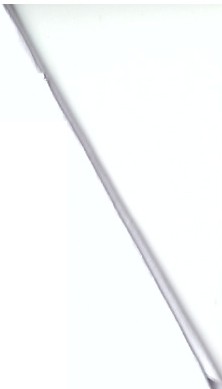 4.2.Objednatel nebude poskytovat zálohy.4.3.Právo fakturovat cenu díla vzniká zhotoviteli dnem podpisu protokolu o předání a převzetí dokončeného díla. V případě převzetí díla s výhradami uhradí objednatel cenu díla do vý maximálně 95 % celkové ceny sjednané v bodě 4.1. této smlouvy včetně DPH na základě faktury vystavené bezprostředně po předání díla. Zbývajících 5 % má zhotovitel právo fakturovat na základě objednatelem potvrzeného protokolu o odstranění případných vad, zjištěných při předání díla.4.5.Přílohou faktury bude položkový rozpis fakturované částky včetně DPH.4.6.Splatnost faktur je stanovena na 14 dnů od doručení na výše uvedenou adresu objednatele za předpokladu, že faktura bude splňovat všechny náležitosti daňového dokladu dle platných právních předpisů. Pokud faktura nebude splňovat požadované náležitosti, je objednatel oprávněn fakturu poskytovateli vrátit; vrácením pozbývá faktura splatnosti. Zaplacením se rozumí odepsání příslušné částky z účtu objednatele ve prospěch účtu zhotovitele.4.7Cena za dílo je cenou určitou, pevnou a nepřekročitelnou, vyjma změny sazeb DPH. Cena je platná po celou dobu trvání této smlouvy. Strany výslovně sjednávají, že v ceně jsou zahrnuty veškeré náklady zhotovitele vč. případných poplatků, k jejichž úhradě je zhotovitel na základěceny díla provedeného v dohodnutém rozsahu.4.8Z důvodu uveřejňování všech faktur a ochrany osobních údajů v souladu s nařízením Evropského parlamentu a Rady EU 2016/679 a taktéž v souladu s pokyny Magistrátu hl. m. Prahy nesmí faktura v části „rozsah a předmět plnění" obsahovat osobní údaje fyzické osoby jako například jméno, datum narození, číslo jejího bankovního účtu, kontaktní údaje (telefon, e-mail) a DIČ fyzické osoby podnikající.Doba plnění5.1.Předpokládaný termín předání prostor pro zahájení prací je 20.11.20235.2.Zhotovitel se zavazuje dílo řádně ukončit a protokolárně dle čl. VI. odst. 6.2 této smlouvy předat nejpozději do 8.12.2023.Předání a převzetí6.1.Zhotovitel prokazatelně vyzve objednatele k převzetí díla 3 pracovní dny předem. K předání a k převzetí díla dojde v místě určení dle čl. li. Pokud se objednatel k převzetí nedostaví, považuje se dílo za splněné dnem, na který byl objednatel vyzván k převzetí.6.2.O předání a převzetí díla sepíší smluvní strany protokol. Pokud budou při přejímacím řízení zjištěny drobné vady, může odběratel převzít dílo s podmínkou, že v protokolu o předání a převzetí díla budou stanoveny termíny k odstranění těchto vad. Nebezpečí škody na díle přechází na objednatele předáním díla zbaveného případných vad, vlastnictví k dílu přechází na objednatele zaplacením ceny díla.6.3.Odstranění případných vad z přejímacího řízení dle čl. 6.2. této smlouvy bude potvrzeno protokolem.6.4.Zhotovitel je povinen předat nejpozději v rámci předání díla veškerou technickou dokumentaci k dílčím plněním dle výkazů výměr, atesty na použité materiály a výrobky a informace o předepsaných technologických postupech pro řádnou údržbu a používání dodávaného interiéru, tj. prokazatelně proškolit pověřené zaměstnance odběratele.Záruční doba, práva z odpovědnosti za vady7.1.Dílo má vady, tj. odchylky v kvalitě, jakosti, obsahu, rozsahu nebo parametrech díla či jeho části, jestliže provedení díla neodpovídá požadavkům uvedeným ve smlouvě- nebo jiné dokumentaci vztahující se k provedení díla. Zhotovitel odpovídá za vady, jež má dílo v době předání, a za vady díla, které se vyskytly v záruční době. V záruční době zhotovitel neodpovídá za vady, které vznikly nedodržováním nebo porušením předpisů o provozu a údržbě. Za vady díla, které se projevily po záruční době, odpovídá zhotovitel jen tehdy, pokud jejich příčinou bylo porušení jeho povinností.Zhotovitel poskytuje na dílo záruku v délce 24 měsíců (dále jako „Záruční doba"). Záruční doba počíná běžet dnem následujícím po dni předání a převzetí kompletního a řádně dokončeného díla, které je zbaveno všech vad a nedodělků. Záruční doba neběží po dobu, po kterou nemůže objednatel dílo pro vady řádně užívat.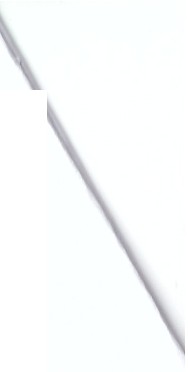 Postup při uplatnění práv z odpovědnosti za vady se řídí ustanoveními §§ 2615-2619 zákonač. 89/2012 Sb., občanský zákoník, v platném znění.7.3.Objednatel je povinen reklamovat zjištěné vady díla u zhotovitele bez zbytečného odkladu poté, co je zjistil, a to telefonicky na čísle + xxxxxxxxxxx, nebo emailem na adrese xxxxxxxxxxxxxx. Reklamace obsahuje popis vady a způsob, jak se vada projevuje.7.4.Během záruční doby se zhotovitel dostaví na výzvu objednatele k odstranění vad nejpozději do dvou pracovních dnů a garantuje vyřešení problému do 1O pracovních dnů7.5.V případě, že zhotovitel nezačne s odstraněním vady dle ustanovení tohoto článku smlouvy, je objednatel oprávněn objednat odstranění vady u jiného dodavatele. Zhotovitel je povinen uhradit náklady na odstranění vady, a to do 14 dnů od předložení jejich vyúčtování objednatelem, a uhradit smluvní pokutu podle této smlouvy.Garance a smluvní pokuty8.1.Pokud zhotovitel nedodrží termín zhotovení díla uvedený v čl. V. smlouvy, je povinen uhradit objednateli smluvní pokutu ve výši 1 % vč. DPH ze smluvní ceny díla za každý den prodlení.8.2.Objednatel je povinen uhradit zhotoviteli smluvní pokutu ve \lýši 0,5 % vč. DPH z dlužné částky za každý den prodlení s úhradou plateb podle čl. IV. této smlouvy.8.3.Zhotovitel je povinen uhradit smluvní pokutu ve výši 3.000 Kč za každou vadu a den při nedodržení termínu odstranění vad a nedodělků podle čl. 6.2.8.4.Zhotovitel je povinen uhradit smluvní pokutu ve výši 1.000 Kč za každou vadu a den při nedodržení dohodnutého termínu odstranění vad zjištěných v záruční době.8.5Zhotovitel se zavazuje k úhradě veškerých škod způsobených vadným plněním.8.6.Započtení vzájemných pohledávek smluvních stran, vzniklých při plnění závazků z této smlouvy, je přípustné.8.7.Zaplacením jakékoli smluvní pokuty dle této smlouvy není:dotčen nárok oprávněné strany na náhradu škody způsobené mu porušením povinnosti povinné strany, na niž se smluvní pokuta vztahuje,dotčena povinnost smluvní strany splnit povinnost, s níž je v prodlení.Strany výslovně sjednávají, že za podstatné porušení této smlouvy ve smyslu § 2002 a násl. občanského zákoníku se všemi důsledky z toho zejména při uplatňování nároků z vad díla plynoucím,i je považováno prodlení s předáním díla trvajícím déle než 14 dnů, jakož i prodlení s odstraněním vad delším než 1O dnů .8 .9 .Odstoupením od smlouvy dle bodů 8.8., 10.2. nebo 10.5. není dotčeno právo věřitele požadovat nároky z vad díla ani právo na náhradu škody.Závazky zhotovitele a objednatele9.1.Zhotovitel se zavazuje:zajistit potřebnou koordinaci s objednatelem, zejména pak projednat podmínky vstupu do objektu knihovny,respektovat pokyny objednatele týkající se zejména bezpečnosti práce a čistoty v objektuvést stavební deník,zlikvidovat na vlastní náklady veškeré odpady vzniklé při realizaci díla v souladu se zákonem č. 125/1997 Sb. o odpadech; doklady, příp. prohlášení zhotovitele o likvidaci odpadů budou součástí přejímací dokumentace,zhotovitel se zavazuje postupovat v souladu s právními předpisy, technickými normami astandardy,9.2.Objednatel se zavazuje:zajistit možnost užívání nezbytného sociálního zařízení. Zajistit přístup k vodě a elektrické sítiOstatní ujednání10.1.Objednatel je oprávněn kontrolovat provádění díla kdykoliv v průběhu provádění díla, a to prostřednictvím svých pověřených pracovníků.10.2.Pokud objednatel v průběhu provádění prací zjistí, že dílo vykazuje závažné vady nebonepřiměřené množství drobných vad, určí zhotoviteli písemně přiměřenou lhůtu k odstranění vad vzniklých špatným prováděním. V případě, že zhotovitel po uplynutí takové lhůty vady neodstraní, je objednatel oprávněn od smlouvy odstoupit.10.3.Zhotovitel odpovídá za škody, které na věcech určených k montáži nebo na objektu, v němž se provádí montáž, způsobil sám nebo osoba jím pověřená k provedení díla této smlouvy. Škodu je povinen na své náklady odstranit, nebo uhradit do 30 dnů poté, kdy obdrží vyúčtování od objednatele.10.4.Zhotovitel prohlašuje, že má po celou dobu trvání této smlouvy uzavřené pojištění odpovědnosti za škodu způsobenou zhotovitelem třetí osobě v souvislosti s výkonem jeho činnosti, ve výši nejméně 5.000.000 Kč.Zhotovitel je povinen řádně platit pojistné tak, aby pojistná smlouva či smlouvy sjednané dle této smlouvy či v souvislosti s ní byly platné po celou dobu provádění díla a v přiměřeném rozsahu i po dobu záruky. V případě, že dojde k zániku pojištění, je zhotovitel povinen o této skutečnosti neprodleně informovat objednatele a ve lhůtě 3 pracovních dnů uzavřít pojistnou smlouvu ve výše uvedeném rozsahu. Porušení této povinnosti ze strany zhotovitele považují strany této smlouvy za podstatné porušení smlouvy zakládající právo objednatele od smlouvy odstoupit. Zhotovitel je povinen předložit objednateli pojistnou smlouvu či pojistný certifikát na výzvu objednatele nejpozději do 3 pracovních dnů.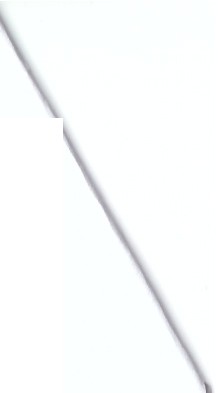 10.6.Případné rozpory budou přednostně řešeny jednáním.Závěrečné ujednání11.1.Práva a povinnosti smluvních stran, které nejsou výslovně upraveny touto smlouvou, se řídí příslušnými ustanoveními  občanského zákoníku. Smluvní strany prohlašují, že skutečnosti  v této smlouvě uvedené nepovažují za obchodní tajemství ve smyslu § 504 občanského zákoníku a udělují svolení k jejich užití a zveřejnění bez jakýchkoliv dalších podmínek11.2.Nedílnou součástí smlouvy je:příloha č. 1 - Oceněný položkový rozpočet 11.3.Tuto smlouvu lze měnit pouze písemnými dodatky podepsanými oprávněnými zástupcismluvních stran.11.4.Tato smlouva bude uveřejněna v registru smluv dle zákona č. 340/2015 Sb.11.5.Smlouva nabývá platnosti dnem podpisu oběma smluvními stranami a účinnosti okamžikem uveřejnění v registru smluv dle zákona č. 340/2015 Sb.V dne :		V Praze dne:		 objednatelPodlahy PavlasDatum vystavení: 17.10.2023	Nabídka č.24Cenová nabídkaCelkem k úhradě	266 059KčNázev položkyMnožstvíJednotkaCena bez DPHDPH%Cena s DPH (celkem)Odstranění stávajícího podkladu144,2m211 536 Kč2113 959KčMontáž OSB desek144,2m215 862 Kč2119 193KčOSB desky96,0ks47 040 Kč2156 918KčPomocný materiál144,2m23 317 Kč214 013KčBroušení stávajícho podkladu vč. vysátí144,2m2S 768 Kč216 979KčPokládka lepením (vč.disperzního lepidla)144,2m221630 Kč2126 172KčMateriál (zátěžové líno)144,2m272 100 Kč2187 241KčDoprava a přesun hmot90,0km6 030 Kčo6 030KčDilatace stěn72,1bm1442 Kč211 745KčStěrkování podkladunivelační stěrkou144,2m236 050 Kč2143 621KčBroušení stěrky vč. vysátí144,2m21442 Kč211 745KčNázev položkyMnožstvíCena bez DPHDPH%Cena s DPH (celkem)Malování160 m2 +2,9m4 075 Kč214 931 KčNatření radiátorů13 ks10 500 Kč2112 705 Kč